FARRINGDON COMMUNITY ACADEMY 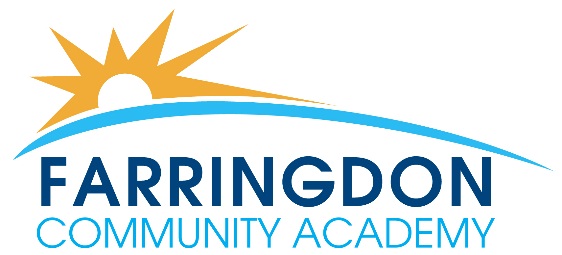 Address – Allendale Road, Farringdon, Sunderland SR3 3ELTel: (0191)  917 1500Email: enquiries@farringdonca.net  Web:  www.farringdonschool.co.ukHeadteacher:  Neal HolderNumber on Roll: 780Position: Autism Spectrum Provision/ SEND Teaching Assistant x 2 postsSalary: Level D Point 15 – 17 £17,972 - £18,672 to be Pro-Rata Term Time Only (39 weeks)Hours: Full time, 37 Hours per week (Monday to Thursday 8am – 4pm & Friday 8am to 3.30pm) Contract: PermanentWe are seeking to appoint 2 suitably qualified full time Teaching Assistants to work as part of our professional team dedicated to meeting the needs of students with Autism Spectrum and other SEND. The successful candidates will have a good understanding of the educational, care and additional needs of students with SEND, including ASD. They will be committed to working in partnership with students,  parents, governors and the wider community.Please note that we do not accept CVs.  Suitability to work with children will be checked with the Disclosing & Barring Service.  We encourage candidates to take a look at our website therefore all the application documents relating to the post are on www.farringdonschool.co.uk to the right-hand side of our home page you will see a box with our current vacancies on or at the top of the page under 'about us' click on vacancies.Completed applications should be returned to andrea.parker@farringdonca.net  or posted to: Farringdon Community Academy FAO Miss A. Parker, Allendale Road, Farringdon, Sunderland SR3 3EL. Please ensure adequate postage e.g. large stamp is used. Applications that arrive after the closing date will not go through to the shortlisting process.This post is exempt from the Rehabilitation of Offenders Act 1974 and therefore will be subject to a DBS check from the Disclosure and Barring Service.Farringdon Community Academy safeguards and protects its students and staff by being committed to and respond in accordance with Sunderland Local Safeguarding Board Procedures.Closing Date: 12 noon on Thursday 20th September 2018Interviews: Friday 28th September 2018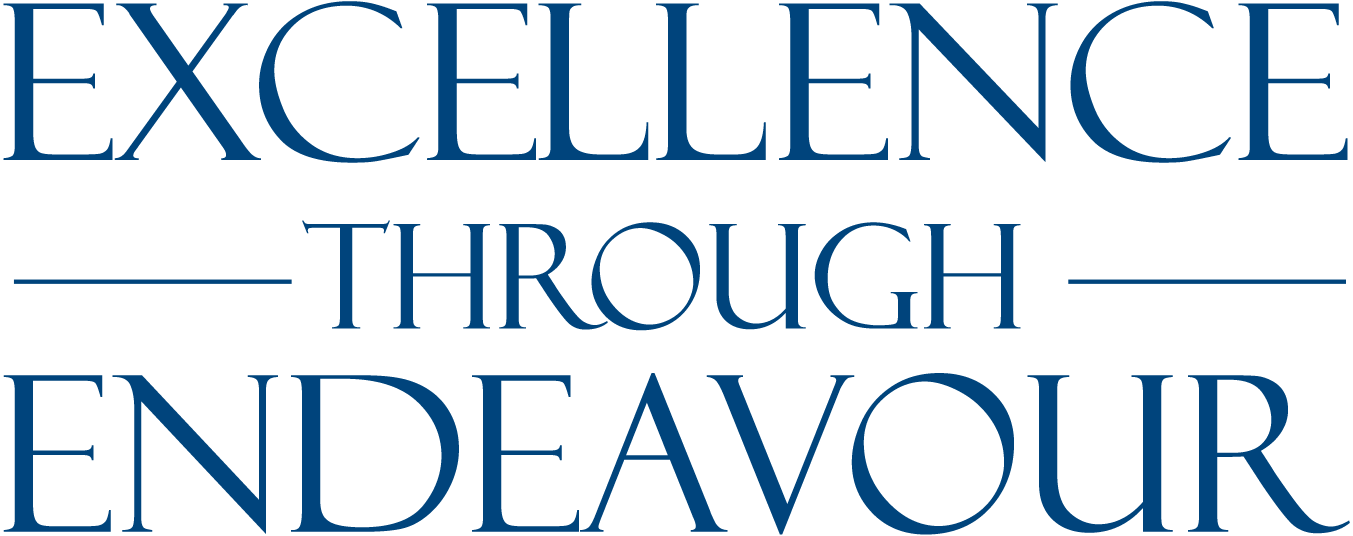 